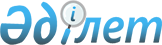 О порядке введения в действие изменений в технический регламент Таможенного союза "Требования безопасности пищевых добавок, ароматизаторов и технологических вспомогательных средств" (ТР ТС 029/2012)Решение Коллегии Евразийской экономической комиссии от 23 января 2024 года № 8.
      В соответствии с пунктом 2 статьи 52 Договора о Евразийском экономическом союзе от 29 мая 2014 года и пунктом 11 приложения № 2 к Регламенту работы Евразийской экономической комиссии, утвержденному Решением Высшего Евразийского экономического совета от 23 декабря 2014 г. № 98, Коллегия Евразийской экономической комиссии решила:
      1. Установить, что:
      а) документы (сведения) об оценке соответствия пищевых добавок (в том числе комплексных), ароматизаторов и технологических вспомогательных средств, пищевой продукции, содержащей пищевые добавки, ароматизаторы и остаточные количества технологических вспомогательных средств, в отношении которых Решением Совета Евразийской экономической комиссии от 29 августа 2023 г. № 84 внесены изменения, касающиеся обязательных требований, установленных техническим регламентом Таможенного союза "Требования безопасности пищевых добавок, ароматизаторов и технологических вспомогательных средств" (ТР ТС 029/2012), принятым Решением Совета Евразийской экономической комиссии от 20 июля 2012 г. № 58, выданные или принятые до даты вступления в силу Решения Совета Евразийской экономической комиссии от 29 августа 2023 г. № 84, действительны до окончания срока их действия, но не позднее 36 месяцев с даты вступления в силу Решения Совета Евразийской экономической комиссии от 29 августа 2023 г. № 84;
      б) производство и выпуск в обращение на таможенной территории Евразийского экономического союза пищевых добавок (в том числе комплексных), ароматизаторов и технологических вспомогательных средств, пищевой продукции, содержащей пищевые добавки, ароматизаторы и остаточные количества технологических вспомогательных средств, в отношении которых Решением Совета Евразийской экономической комиссии от 29 августа 2023 г. № 84 внесены изменения, касающиеся обязательных требований, установленных техническим регламентом Таможенного союза "Требования безопасности пищевых добавок, ароматизаторов и технологических вспомогательных средств" (ТР ТС 029/2012), принятым Решением Совета Евразийской экономической комиссии от 20 июля 2012 г. № 58, при наличии документов (сведений) об оценке соответствия, указанных в подпункте "а" настоящего пункта, допускаются в течение 36 месяцев с даты вступления в силу Решения Совета Евразийской экономической комиссии от 29 августа 2023 г. № 84;
      в) допускаются производство и выпуск в обращение на таможенной территории Евразийского экономического союза пищевой продукции, содержащей пищевые добавки, ароматизаторы и остаточные количества технологических вспомогательных средств, с даты вступления в силу Решения Совета Евразийской экономической комиссии от 29 августа 2023 г. № 84 при наличии документов (сведений) об оценке соответствия таких пищевых добавок (в том числе комплексных), ароматизаторов и технологических вспомогательных средств, указанных в подпункте "а" настоящего пункта;
      г) маркировка пищевых добавок (в том числе комплексных), ароматизаторов и технологических вспомогательных средств, а также пищевой продукции, содержащей пищевые добавки, ароматизаторы и остаточные количества технологических вспомогательных средств, в отношении которых Решением Совета Евразийской экономической комиссии от 29 августа 2023 г. № 84 внесены изменения, касающиеся обязательных требований, установленных техническим регламентом Таможенного союза "Требования безопасности пищевых добавок, ароматизаторов и технологических вспомогательных средств" (ТР ТС 029/2012), принятым Решением Совета Евразийской экономической комиссии от 20 июля 2012 г. № 58, при наличии документов (сведений) об оценке соответствия, указанных в подпункте "а" настоящего пункта, допускается в соответствии с ранее установленными обязательными требованиями к их маркировке в течение 36 месяцев с даты вступления в силу Решения Совета Евразийской экономической комиссии от 29 августа 2023 г. № 84;
      д) обращение указанных в подпунктах "б" и "в" настоящего пункта пищевых добавок (в том числе комплексных), ароматизаторов и технологических вспомогательных средств, а также пищевой продукции, содержащей пищевые добавки, ароматизаторы и остаточные количества технологических вспомогательных средств, допускается в течение срока годности таких пищевых добавок (в том числе комплексных), ароматизаторов, технологических вспомогательных средств и такой продукции, установленного их изготовителем.
      2. Настоящее Решение вступает в силу по истечении 30 календарных дней с даты его официального опубликования, но не ранее даты вступления в силу Решения Совета Евразийской экономической комиссии от 29 августа 2023 г. № 84.
					© 2012. РГП на ПХВ «Институт законодательства и правовой информации Республики Казахстан» Министерства юстиции Республики Казахстан
				
      Председатель КоллегииЕвразийской экономической комиссии

М. Мясникович
